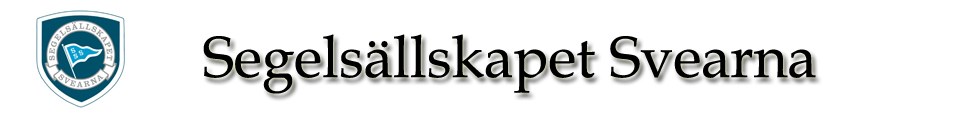                     Miljöregler•Så långt det är möjligt ska medlemmarna sträva efter att använda det mest miljövänliga alternativet, t.ex. miljöanpassat drivmedel, olja, glykoler.•Endast biocidfria bottenfärger/insjöfärger får användas. Rekommendation välj ”hårda” bottenfärger istället för de självpolerande ”blöta” bottenfärgerna   som är en källa till nya miljöproblem.  •Töm motorn på glykol innan sjösättning. •Vid vinteruppläggning av båten ska förebyggande åtgärder göras för att undvika eventuellt bränsle- och oljespill på marken från motor och växelhus.•Regel och rutin vid byte av olja, filter, kylarvätskor. Motorolja ska samlas upp i ett kärl utan spill och sedan hällas ut i en avsedd sluten tunna i miljöstationen.   Kylvätska lämna vid återbruken.•Båtägare ska hålla allmänt rent och snyggt runt uppställningsplats * Vid bortskrapning av bottenfärg och målning ska underliggande mark skyddas med t.ex. en presenning som uppsamlare av färgrester.   Dessa kan sedan lämnas vi återbruken Lilla Nyby och Retuna. Vi vill helst inte att någon slipar eller skrapar på  sin båtbotten innan mätning är genomförd. 